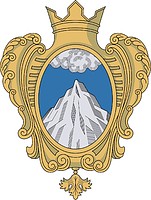 Администрация муниципального образованияКопорское сельское поселениеЛомоносовского района Ленинградской областиПОСТАНОВЛЕНИЕот  08 апреля  2019 г.                                                                                  № 20О назначении муниципальных жилищных инспекторовВ соответствии со статьей 20 Жилищного кодекса РФ, Федеральным законом от 26.12.2008 N 294-ФЗ «О защите прав юридических лиц и индивидуальных предпринимателей при осуществлении государственного контроля (надзора) и муниципального контроля», Положением о муниципальном жилищном контроле на территории муниципального образования Копорское сельское поселение Ломоносовского района Ленинградской области, утвержденным постановлением администрации Копорского сельского поселения №39 от 21.05.2018г., администрация Копорского сельского поселенияПОСТАНОВЛЯЕТ:1.Назначить муниципальными жилищными инспекторами:
заместителя главы администрации Копорского сельского поселения – Цаплий Татьяну ДмитриевнуНачальника сектора экономики и жизнеобеспечения администрации – Шмелеву Ирину Владимировну.	2.Контроль за исполнением настоящего постановления оставляю за собой.
          3.Обнародовать настоящее постановление путем размещения на информационных стендах и в информационно-телекоммуникационной сети «Интернет» на официальном сайте муниципального образования Копорское сельское поселение http://копорское.рф /.        Глава администрации                                          Д.П. Кучинский                                                                                                                                                 